У  К  Р А  Ї  Н  А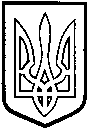 ТОМАШПІЛЬСЬКА РАЙОННА РАДАВ І Н Н И Ц Ь К О Ї   О Б Л А С Т ІРІШЕННЯ №644від 9 жовтня року								          45 сесія скликанняПро передачу майна до комунальної власності Липівської територіальної громади Томашпільського району Вінницької областіВідповідно до пункту 20 частини 1 статті 43 Закону України “Про місцеве самоврядування в Україні”, рішення 23 сесії районної ради 5 скликання від 28 квітня 2009 року №284 «Про управління об’єктами спільної власності територіальних громад району», рішення 20 сесії районної ради 6 скликання від 21 березня 2013 року №321 «Про затвердження Положення про порядок передачі об’єктів права спільної власності територіальних громад Томашпільського району», враховуючи рішення 67 сесії Липівської сільської ради 7 скликання від 06 жовтня 2020 року №782 «Про надання згоди на безоплатне прийняття об’єктів нерухомого майна із спільної власності територіальних громад Томашпільського району до комунальної власності Липівської територіальної громади», районна рада ВИРІШИЛА:1. Вилучити з оперативного управління відділу освіти майно спільної власності територіальних громад району, закріплене за Липівською ЗОШ І-ІІІ ступенів та передати безоплатно до комунальної власності Липівської територіальної громади Томашпільського району Вінницької області частину будівлі колишнього Липівського навчально-виробничого комбінату, що розміщені за адресою: с.Липівка Томашпільського району, Вінницької області, вул. Набережна, 94.- лабораторія за інвентарним номером 1010003, первинною вартістю 64450,00 грн, залишковою вартістю 0,00 грн., які належать Липівській загальноосвітній школі I-III ступенів;- гаражі за інвентарним номером 1010003, первинною вартістю 83405,00 грн., залишковою вартістю 0,00 грн., які належать Липівській загальноосвітній школі I-III ступенів.- загорожа металева за інвентарним номером 1010005, первинною вартістю 42728,00 грн, залишковою вартістю 0,00 грн., які належать Липівській загальноосвітній школі I-III ступенів.2. Відділу освіти районної державної адміністрації (Ревтюх С.В) та Липівської сільської ради Томашпільського району Вінницької області (Скрипник В.І.) здійснити передачу-прийняття майна, зазначеного в пункті 1 цього рішення, відповідно до чинного законодавства України, з оформленням необхідних документів.3. Контроль за виконанням даного рішення покласти на постійну комісію районної ради з питань регулювання комунальної власності, комплексного розвитку та благоустрою населених пунктів, охорони довкілля, будівництва і приватизації (Гаврилюк В.А.)Голова районної ради				             Д.Коритчук